ATIVIDADES - LISTAVamos ajudar Angélica a organizar essas listas?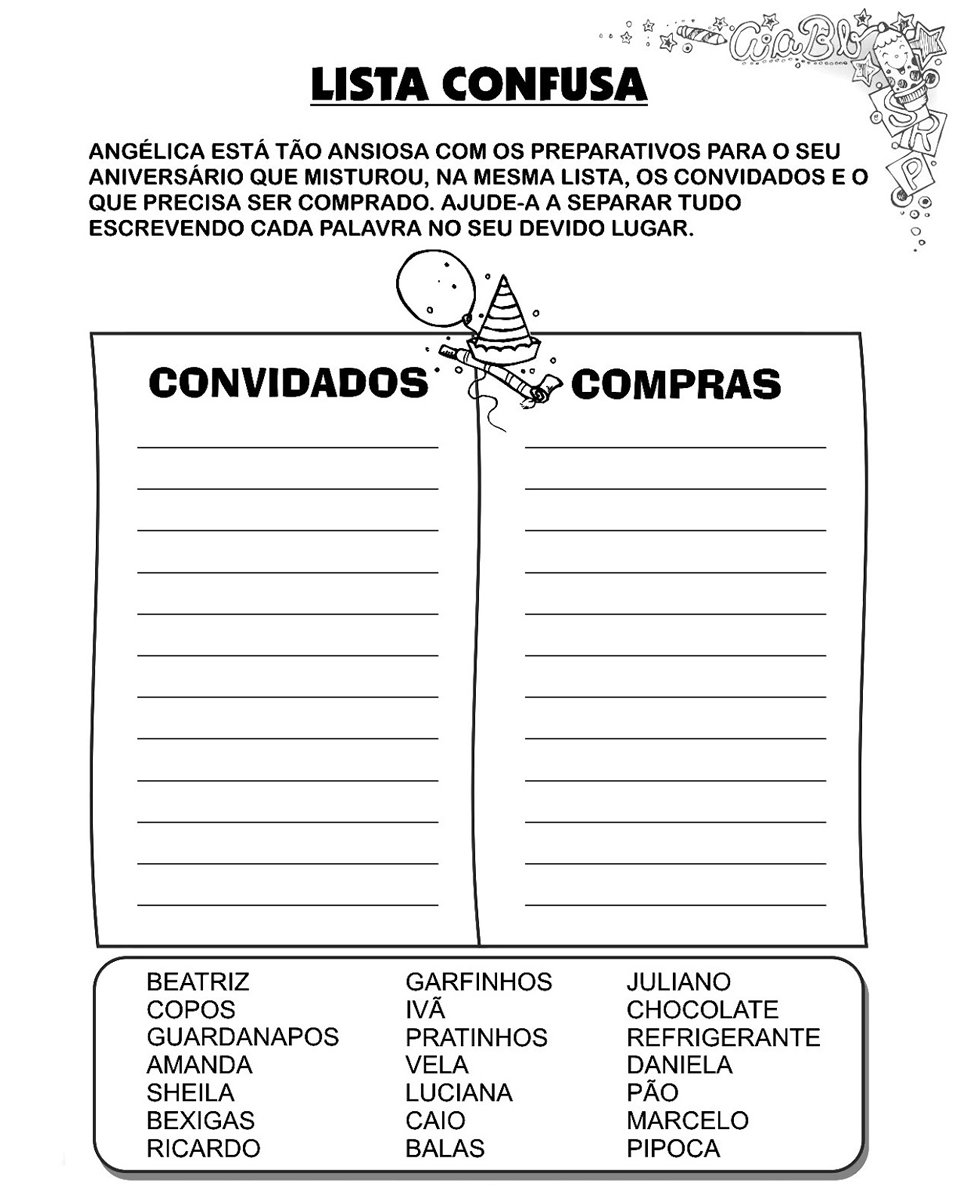 Disponível em: https://escolaeducacao.com.br/atividades-de-gramatica-1o-e-2o-ano/atividade-de-gramatica-lista-confusa-2/ acessado em 29 de mar. 2020.Agora vamos brincar com palavras e letras: Fique atento!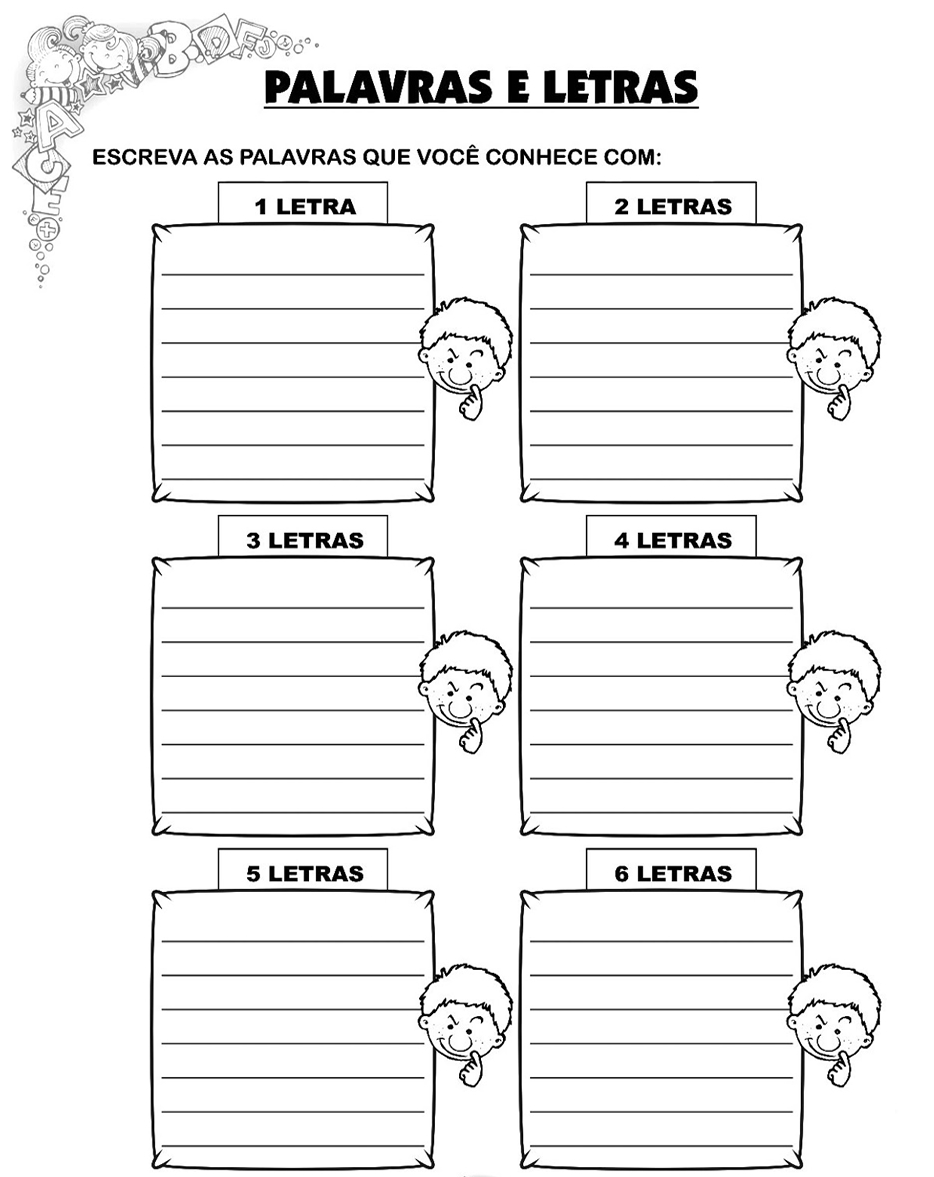 Disponível em: https://escolaeducacao.com.br/atividades-de-gramatica-1o-e-2o-ano/atividade-de-gramatica-palavras-e-letras/ Acessado em 29 de mar. 2020.Leia a Receita do Bolo de Fubá: 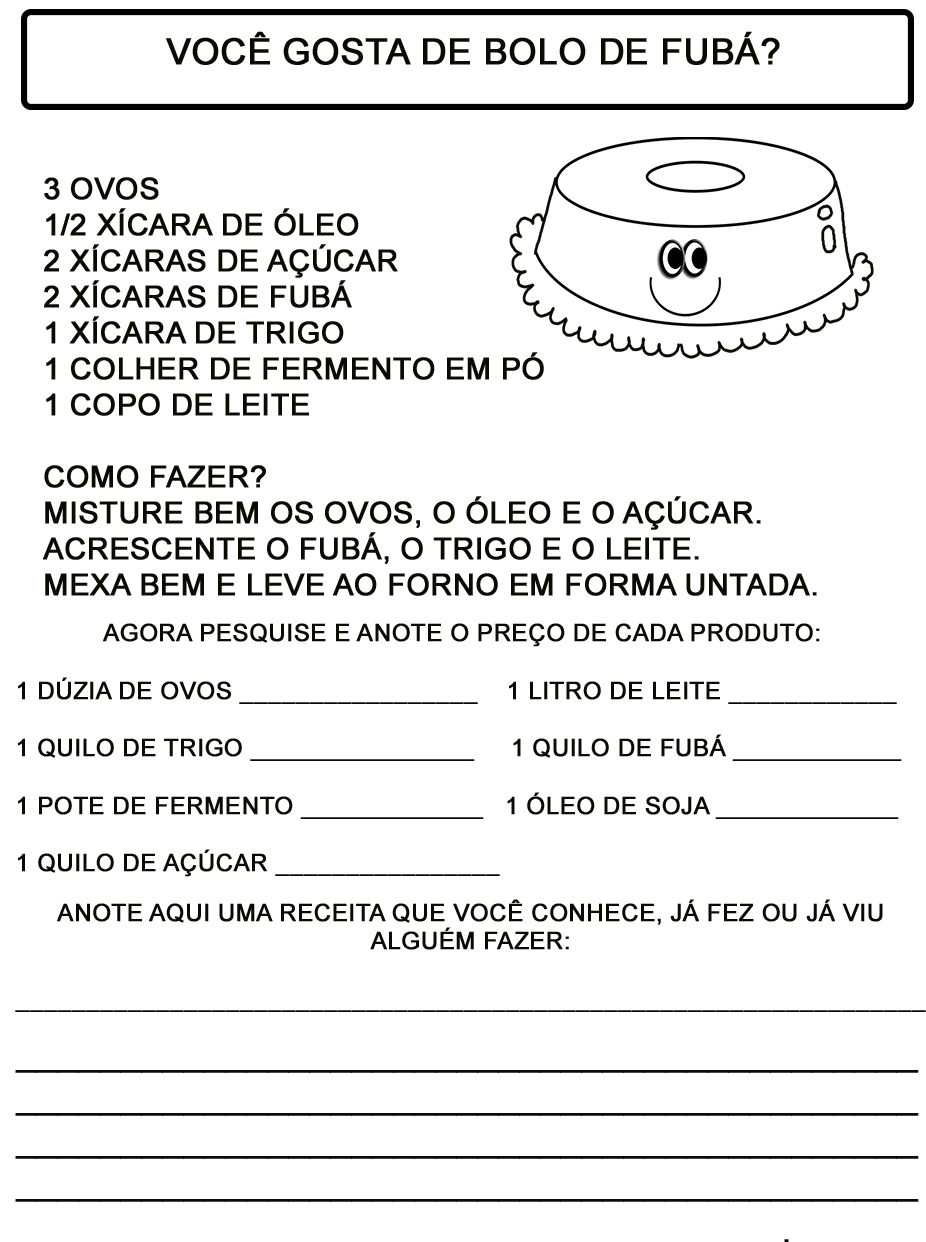 Disponível em: https://www.espacoeducar.net/2016/06/lindas-atividades-de-festa-junina-para.html acessado em 29 de mar. De 2020.Observe as listas abaixo e faça o que se pede: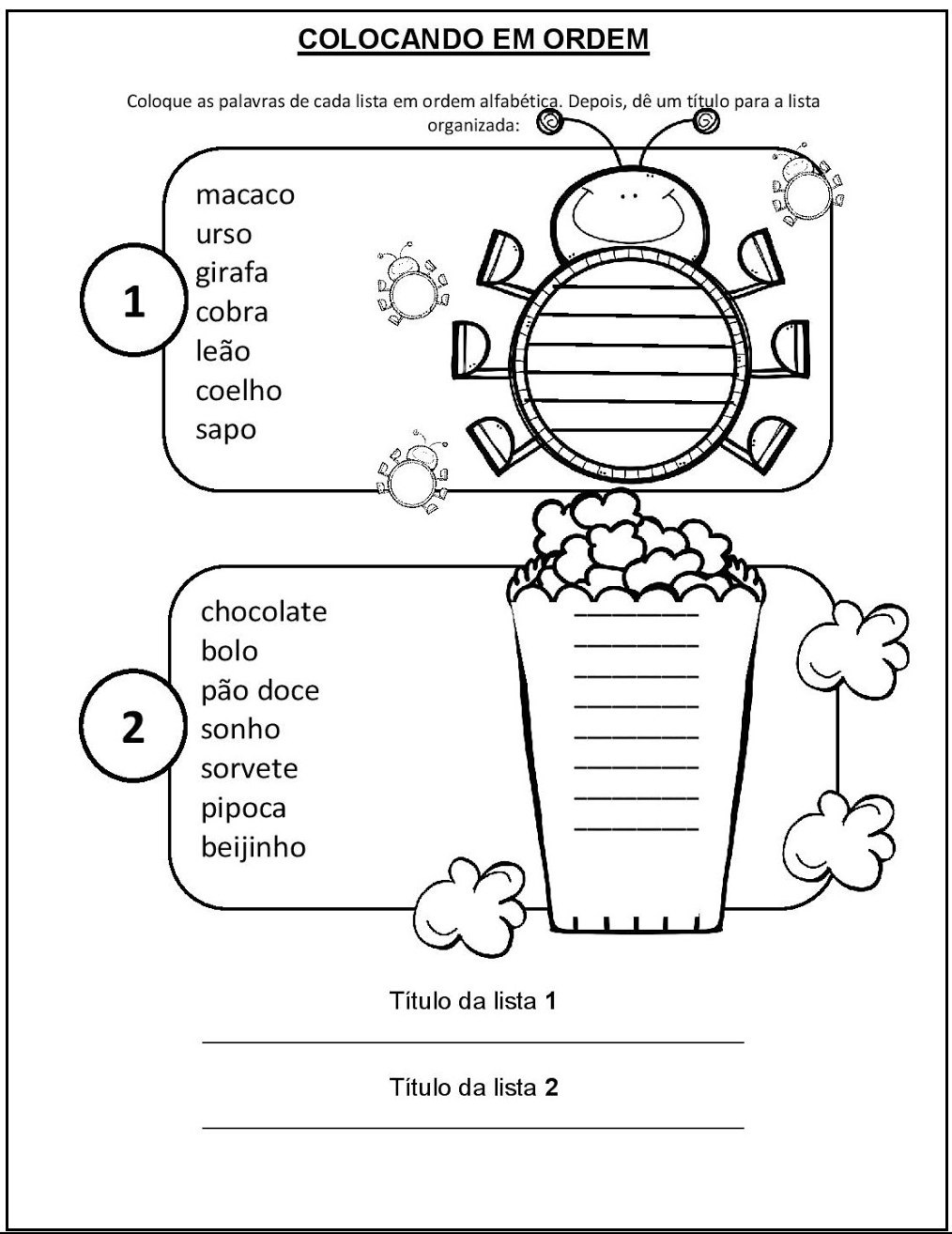 Disponível em : https://atividadespedagogicasuzano.com.br/alfabetizacao-ordem-alfabetica-ditado/colocandoemordem-page-001-1/ Acessado em 29 de mar. de 2020.Observe a cena abaixo, pinte e faça o que se pede: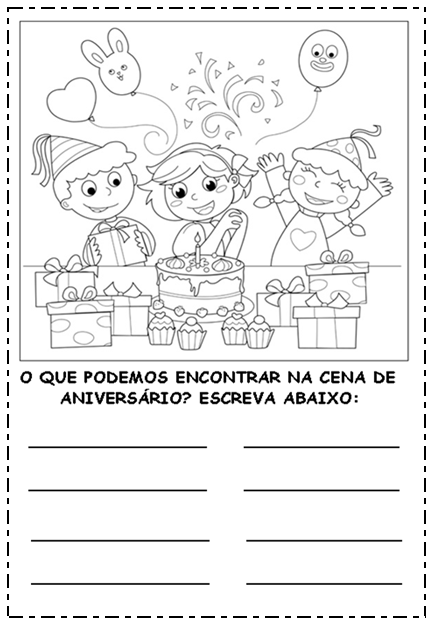 Disponível em http://alfabetizacaoeletramentofacil.blogspot.com/p/atividades-com-listas.html Acessado em 29 de mar. De 2020.Você está com saudade dos seus colegas de aula ou amigos? Escreva o nome dos que você está com mais saudade: Não se esqueça que o nome de pessoas é escrito com letra maiúscula!RESPOSTASListas:Convidados:     Compras:Beatriz              CoposAmanda            GuardanaposSheila                BexigasRicardo             GarfinhosIvã                     Pratinhos   Luciana             VelaCaio                   BalasJuliano               ChocolateDaniela              RefrigeranteMarcelo             Pão                                Pipoca2 – Palavras e Letras:      Resposta Pessoal3 – Leitura da Receita do Bolo de Fubá      Pesquisa de preços:       Resposta Pessoal      Anotar uma receita:      Resposta Pessoal4 – Coloque na ordem:      1 – Coelho            2 - Beijinho            Cobra                   Bolo                 Girafa                  Chocolate             Leão                    Pão doce             Macaco               Pipoca             Sapo                    Sonho             Urso                    SorveteLista 1:  Animais             Lista 2: Alimentos doces5 – Cena de aniversário:       Balões       Bolo       Bombom/ Beijinho/Doces/       Chapeuzinho de cone       Presentes e tudo que conseguirem visualizar6 – Lista dos colegas       Resposta Pessoal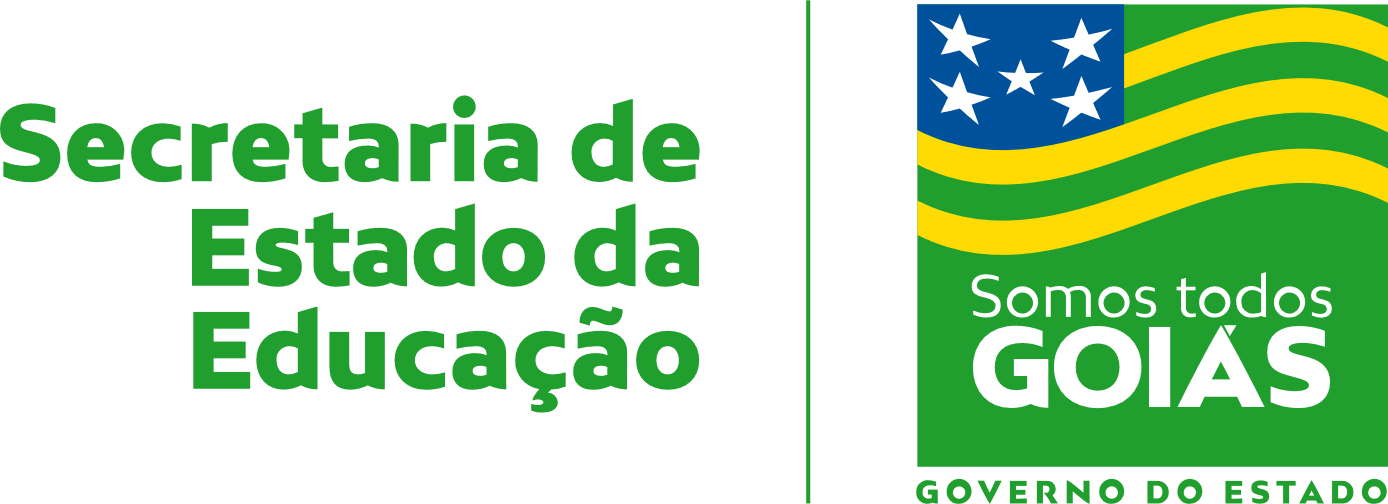 Nome:Data: ___/___/2020Unidade Escolar:Unidade Escolar:Ano: 1ºComponente Curricular: Língua PortuguesaComponente Curricular: Língua PortuguesaComponente Curricular: Língua PortuguesaComponente Curricular: Língua PortuguesaTema/ Conhecimento: ListaTema/ Conhecimento: ListaTema/ Conhecimento: ListaTema/ Conhecimento: ListaHabilidade: (EF01LP10) Nomear as letras do alfabeto e recitá-lo na ordem das letras. (EF01LP11) Conhecer e diferenciar e relacionar letras em formato imprensa e cursiva maiúsculas e minúsculas. EF01LP20) Identificar e reproduzir, em listas, bilhetes, agendas, calendários, regras, avisos, convites, receitas, instruções de montagem, legendas para álbuns, fotos ou ilustrações (digitais ou impressos).Habilidade: (EF01LP10) Nomear as letras do alfabeto e recitá-lo na ordem das letras. (EF01LP11) Conhecer e diferenciar e relacionar letras em formato imprensa e cursiva maiúsculas e minúsculas. EF01LP20) Identificar e reproduzir, em listas, bilhetes, agendas, calendários, regras, avisos, convites, receitas, instruções de montagem, legendas para álbuns, fotos ou ilustrações (digitais ou impressos).Habilidade: (EF01LP10) Nomear as letras do alfabeto e recitá-lo na ordem das letras. (EF01LP11) Conhecer e diferenciar e relacionar letras em formato imprensa e cursiva maiúsculas e minúsculas. EF01LP20) Identificar e reproduzir, em listas, bilhetes, agendas, calendários, regras, avisos, convites, receitas, instruções de montagem, legendas para álbuns, fotos ou ilustrações (digitais ou impressos).Habilidade: (EF01LP10) Nomear as letras do alfabeto e recitá-lo na ordem das letras. (EF01LP11) Conhecer e diferenciar e relacionar letras em formato imprensa e cursiva maiúsculas e minúsculas. EF01LP20) Identificar e reproduzir, em listas, bilhetes, agendas, calendários, regras, avisos, convites, receitas, instruções de montagem, legendas para álbuns, fotos ou ilustrações (digitais ou impressos).